Last week we created a grid of stamped sprites, this week we’re going to create a tree: 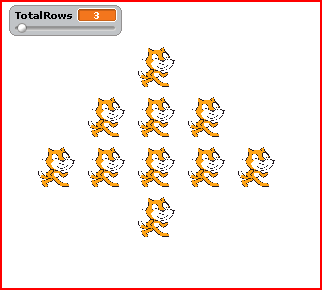 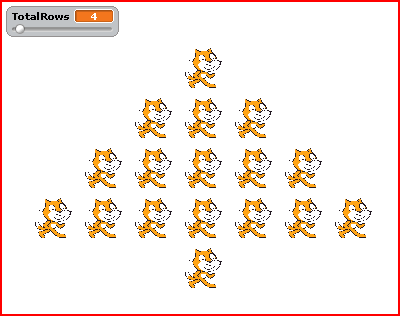 We’re going to create a slider for the number of rows the triangle part of the tree (not the trunk). Part 1: AnalysisNow fill in the blanks for the Size 5 Tree belowWrite an expression to determine the number of spaces on any row based on the current row number. Use row as the variable

Are the number of stars on each row even or odd?   How many stars are added to go from one row to the next? 

Write an expression to determine the number of stars on any row based on the current row number. Use row as the variable
How many spaces are in the trunk row (before stamping the trunk). Hint: you can write an expression to calculate this using the variable TotalRows: 


Open the file you last worked with (BoxCats.sb). Your code should look something like this: 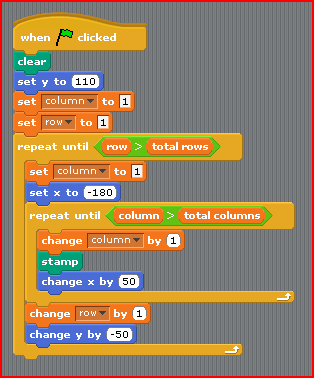 Click on the Save As button and save your file as treecats.sb.
Part 2: CodingTo make our tree – will we still need our outer loop (repeat until row > TotalRows)?For each row we do two things – we print a bunch of spaces and then a bunch of stamps. Our inner loop currently only prints stamps.  As it turns out, you can put two loops in a row in your code: one to do the spaces, then the other to do the stamps.  Fill in  the blanks here for the loop to do the spaces.  Be sure to look at Part 1-A) from page 2 for what to fill in the blanks 

repeat until  column > __________ - ___________    

     change column by __________
     change x by 50Add this loop to your code inside your outer loop just after you set your column to 1 (as shown here): 
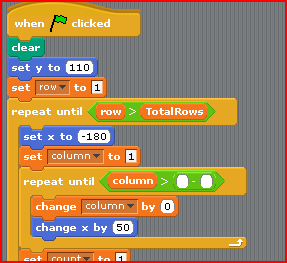 What command is missing from the above loop that is in your original inner loop? If you’re unsure, try running the code right now and see what happens? 









Recall that the rest of our inner loop looked like what is shown below. Look back at the expression you came up with in Part 1-D) of your Analysis. How can you modify the repeat until statement so that it only repeats for the right number of stamps? 
repeat until  column > ______________________
What happens if you run this right now? Does the tree print out correctly? What can you do to make it print out correctly? (Hint: you may have to re: initialize something)




We’re missing one last thing on our tree, the trunk!  In order to do this we have to add one more row. Does this row go inside or outside the outer loop? 




HOMEWORK: Write the code that will put the trunk on the tree
Size 3 TreeSize 3 TreeSize 3 TreeSize 3 TreeRowSpacesStamps1  *212 ***133*****05Trunk  *21Size 4 TreeSize 4 TreeSize 4 TreeSize 4 TreeRowSpacesStamps1   *312  ***233 *****154*******  07Trunk   *31Size 5 TreeSize 5 TreeSize 5 TreeSize 5 TreeRowSpacesStamps12345Trunk